第十六屆亞洲設計文化學會國際研討會會議行程表：時間活動內容主持人/講者QR華語正式10/29https://voovmeeting.com/dm/BrvfYa7NDQGH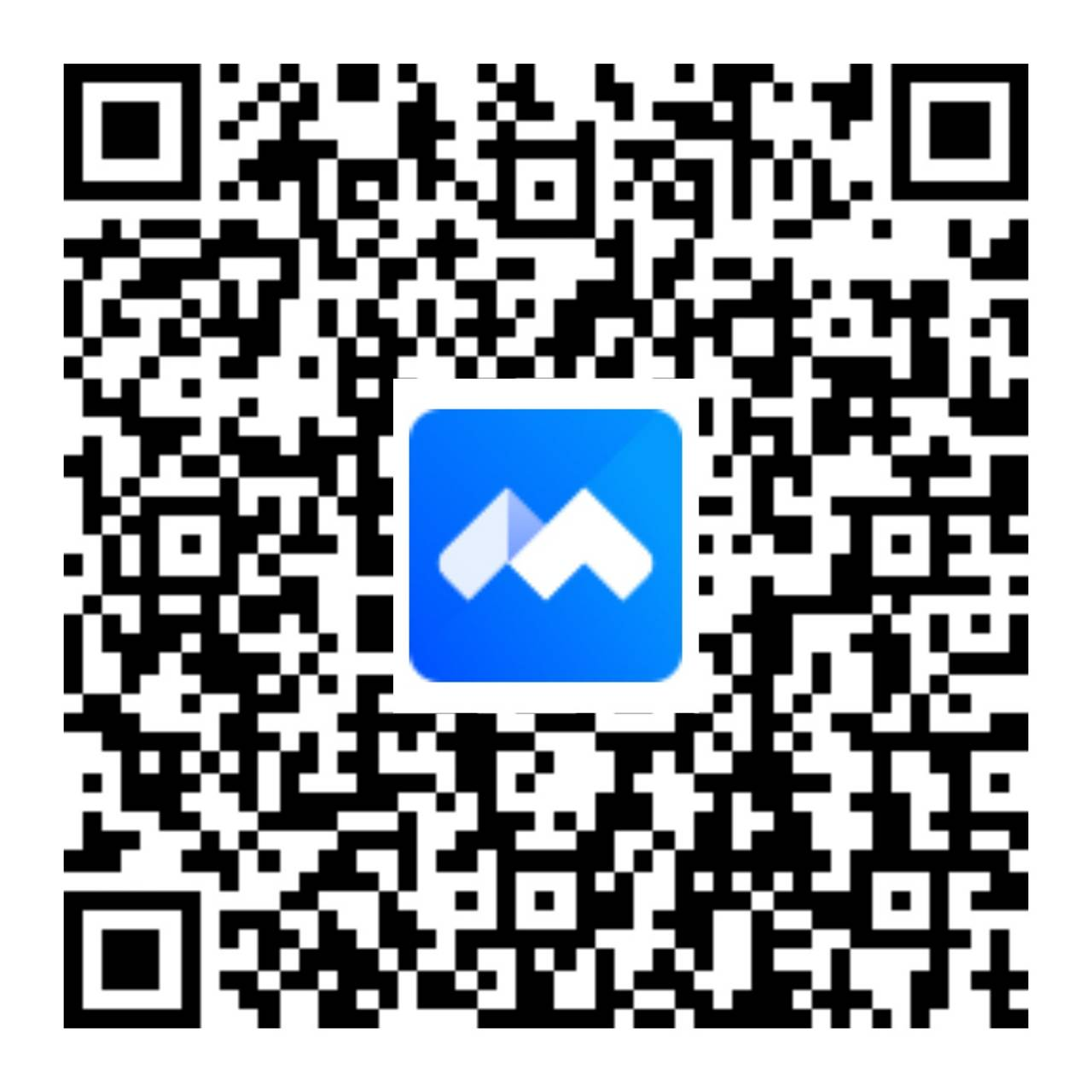 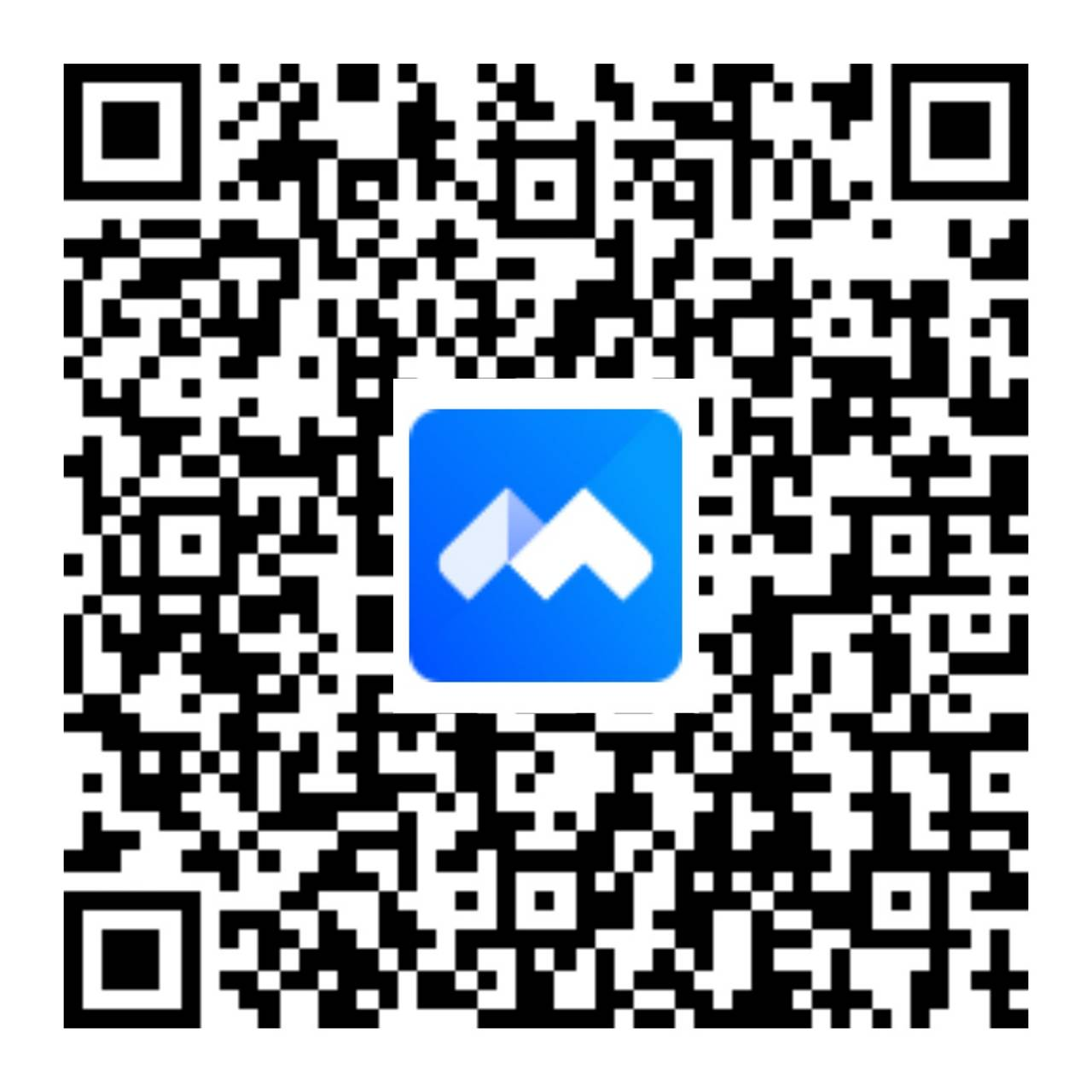 日語正式 10/29https://voovmeeting.com/dm/BjLSTTtB46C3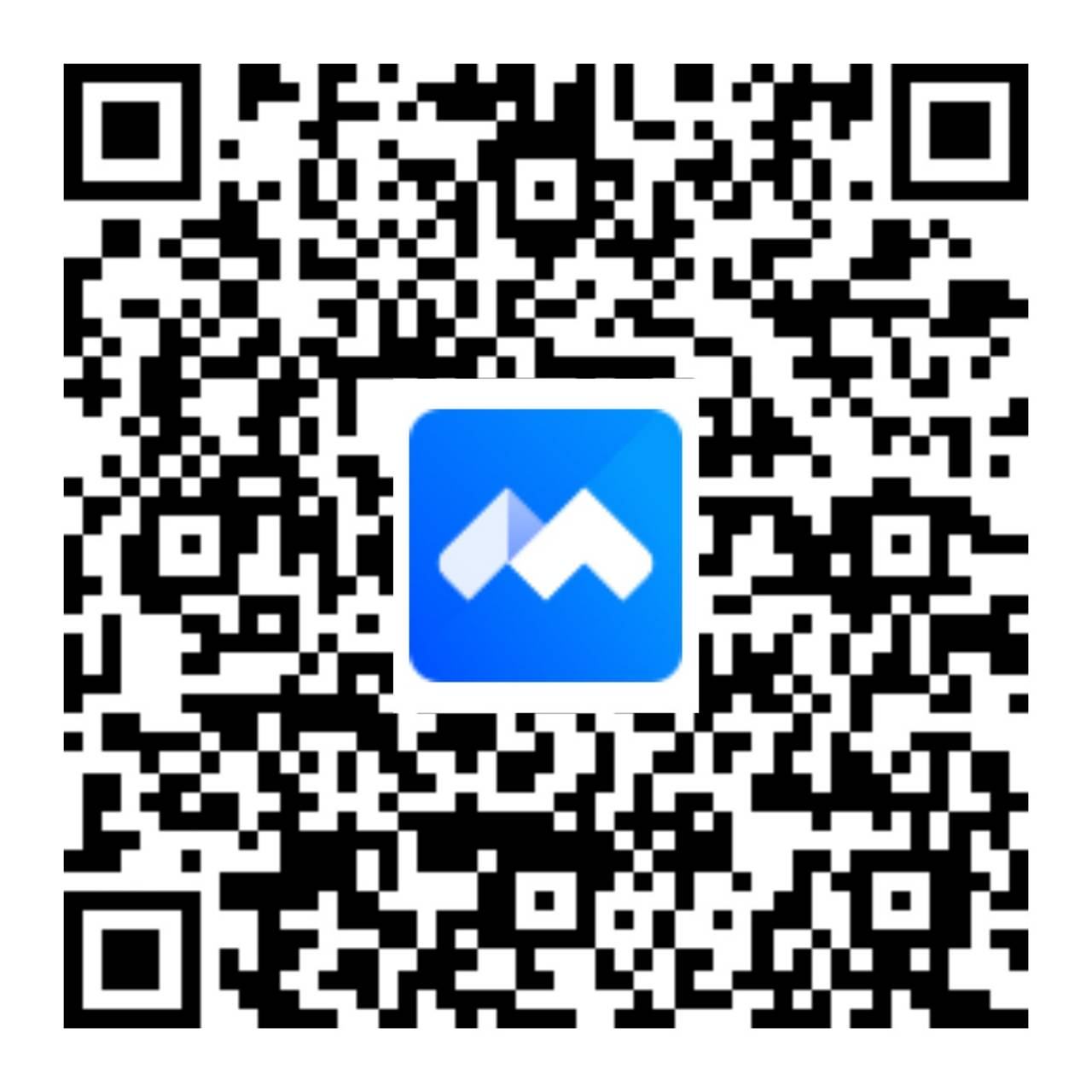 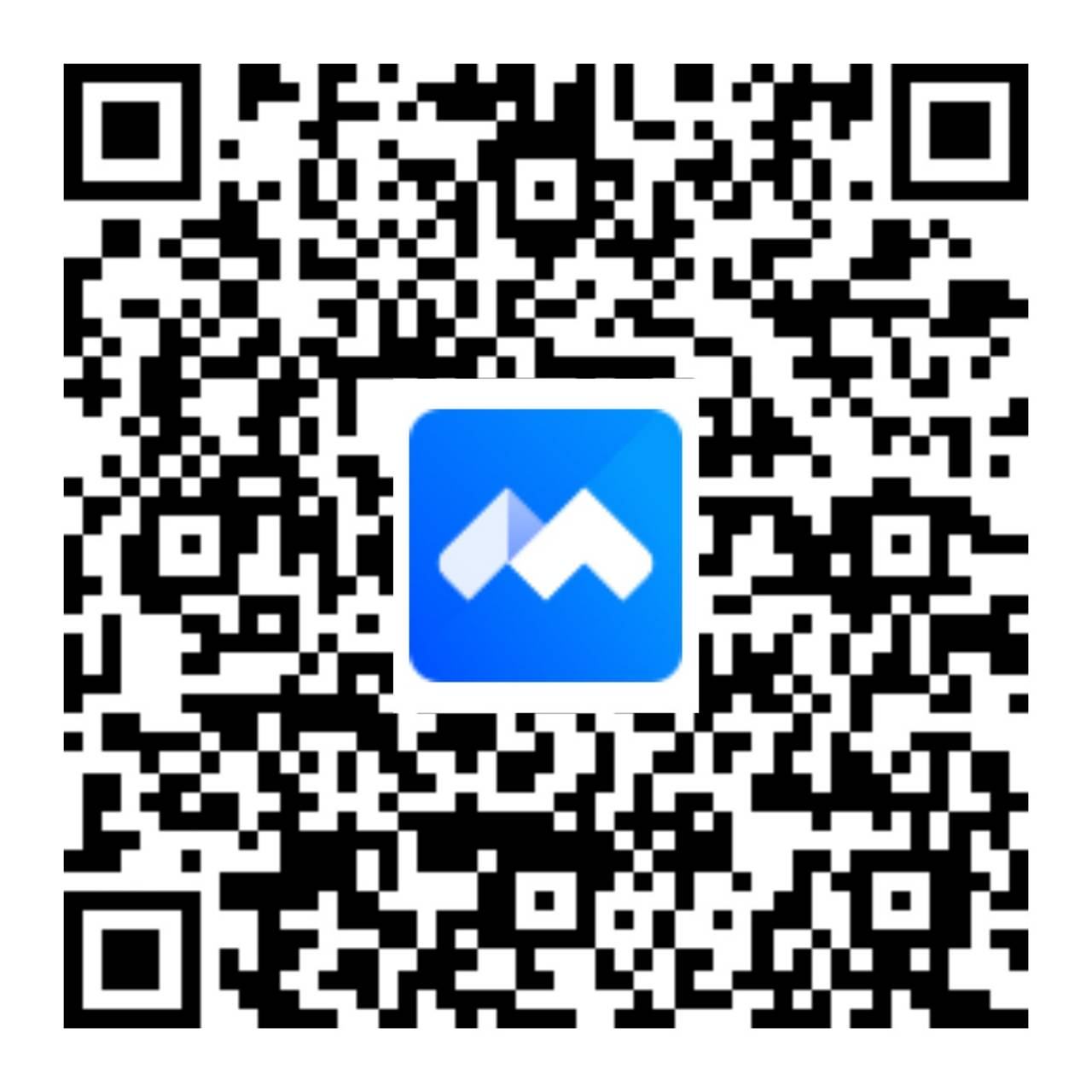 08:30-09:00報到時間報到時間報到時間09:00-09:10歡迎致詞高雄師範大學廖本煌副校長高雄師範大學廖本煌副校長09:10-11:50專題演講：從儀式與形式探討文化永續經營林榮泰教授林榮泰教授11:50-12:10回應的話(視訊)宮崎清教授(亞洲設計文化協會總會長)宮崎清教授(亞洲設計文化協會總會長)12:10-12:15大合照大合照大合照12:15-13:25午餐午餐午餐13:30-14:30(1)研討會發表時間各會場主持人各會場主持人14:30-15:30(2)研討會發表時間各會場主持人各會場主持人15:30-16:00休息時間休息時間休息時間16:00-16:45(3)研討會發表時間各會場主持人各會場主持人16:45-17:30(4)研討會發表時間各會場主持人各會場主持人17:40-18:10閉幕式主持人：黃世輝台灣分會長主持人：黃世輝台灣分會長18:20高鐵接駁車 (科技學院一樓)高鐵接駁車 (科技學院一樓)高鐵接駁車 (科技學院一樓)